As a member of the Sociedad Honoraria Hispánica, I agree to maintain all of the requirements of eligibility.  I understand that to become a member: I must be at least in the 11th grade, and enrolled in Spanish 3 or higher. I plan on taking Spanish throughout my high school career. I must have maintained at least an “A-” average in Spanish for 2 consecutive years.  I must have maintained an average cumulative grade of a “B-“ in all other subjects.  (Spanish may not be used to calculate this average.)    I must attend the induction ceremony for the Sociedad Honoraria Hispánica or I will not be offered membership.Additionally, as a member of the Sociedad Honoraria Hispánica at North Hunterdon High School, I agree that I must participate in the following ways:I must attend meetings regularly each month and pay my yearly dues.I must participate in at least one  fundraising event each yearI must participate in at least one community service project each yearI must complete 3 hours of tutoring to assist peers with their study of Spanish each yearI must attend the Sociedad Honoraria Hispánica Induction Ceremony.In order to receive honor cords at graduation, I must complete 16 hours of service related to Spanish Honor Society.Finally, I understand that the Sociedad Honoraria Hispánica advisor may exercise the prerogative to revoke a student’s membership for reasons of failure to maintain a high scholastic average, of behavior inappropriate to an honor society, irregular participation in SHH activities, insufficient service hours, failure to attend the initiation ceremony, etc.  (Students may only wear the official Sociedad Honoraria Hispánica cords at graduation if they are considered an active member.)             							 ___________________________________							Print Student Name                    ID #____________________________________		___________________________________ Advisor Signature			Date		Student Signature			DateMrs. Morris, Advisor							____________________________________							Parent Signature			Date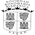 Sociedad Honoraria Hispánica - Capítulo LAZARILLO
Spanish National Honor Society